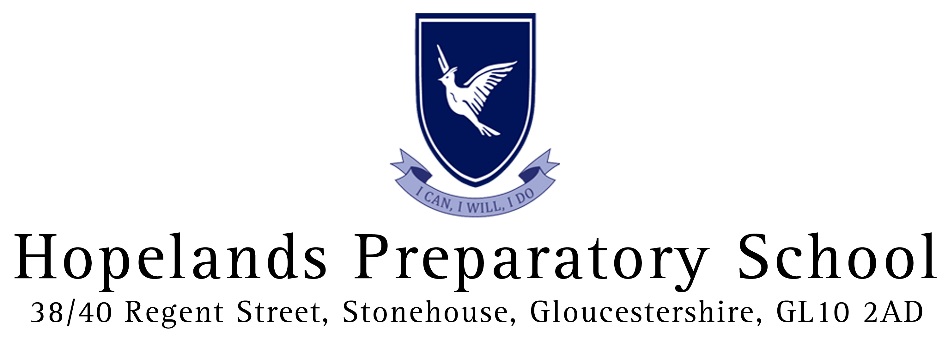 Caring and Anti-Bullying PolicySCOPE OF POLICYThis policy applies to the school including the EYFS.AIMS AND OBJECTIVES   At Hopelands Preparatory School, our community is based upon respect, good manners and fair play.  We are committed to providing a safe and caring environment that is free from disruption, violence and any form of harassment so that every one of our pupils can develop his/ her full potential.  We expect our pupils to treat members of staff with courtesy and co-operation so that they can learn in a relaxed, but orderly, atmosphere.  All pupils should care for and support each other.  Hopelands Preparatory School prides itself on its respect and mutual tolerance.  Parents/ guardians have an important role in supporting Hopelands Preparatory School in maintaining high standards of behaviour.  It is essential that school and homes have consistent expectations of behaviour and that they co-operate closely together. This policy is available to parents of pupils and prospective pupils on our website and on request. It is also communicated to all staff and pupils. Hopelands preparatory believes in a community of families that respect the diversity of our school and enjoys equality and equity. Bullying, harassment, victimisation and discrimination which are based on any of the protective characteristics featured in the Equality Act 2010 will not be tolerated.  We treat all our pupils and their parents fairly and with consideration and we expect them to respect the staff, the school and each other, in return. All forms of bullying are unacceptable at our school and any instances will be recorded and, where appropriate, will result in disciplinary action. This policy applies to all pupils, teachers and children’s carers in the school, including those in the Early Years Foundation Stage/Nursery.DEFINITION OF BULLYINGBullying can be defined as "behaviour by an individual or group, repeated over time, that intentionally hurts another individual or group either physically or emotionally" (Guidance on Preventing and Tackling Bullying, Department for Education) Put another way, bullying is the intentional hurting, harming or humiliating of another person by physical (including any threat of or use of violence of any kind), sexual, verbal (including via email, social media and SMS or other instant messages), and emotional (including by excluding, being sarcastic, name-calling, tormenting or spreading malicious rumours) means.  It can involve manipulating a third party to tease or torment someone, or actions that fall short of direct participation, where someone encourages others to bully, or joins in with laughing at a victim.  Bullying is often hidden and subtle. It can also be overt and intimidatory. Bullying may involve actions or comments that are sexual or sexist, homophobic, racist, which focus on religion or cultural or family background, special educational needs, disabilities or physical attributes (such as hair colour or body shape).  It may also be unpleasant in other ways. Bullying can happen anywhere and at any time and can involve anyone - pupils, other young people, staff and parents. DEFINITION OF CYBERBULLYING Cyberbullying can be defined as "the use of information and communication technologies to support deliberate, repeated, and hostile behaviour by an individual or group that is intended to harm others"(Belsey, http://www.cyberbullying.org/). It is an aggressive, intentional act carried out repeatedly over time, often against a victim who cannot easily defend himself/ herself.Cyber-bullying could involve communications by various electronic media, including for example: Texts, instant messages or calls on mobile phones;The use of mobile phone camera images to cause distress, fear or humiliation;Posting threatening, abusive, offensive or humiliating material or comments on websites (including blogs, personal websites and social networking sites such as Facebook, Instagram, Twitter or YouTube);Using e-mail to message others in a threatening or abusive manner; orHijacking/ cloning e-mail accounts. THE SCHOOL'S RESPONSE TO BULLYING At Hopelands Preparatory School, we always treat bullying very seriously.  It conflicts sharply with the school's social and moral principles, and potentially with its policy on equal opportunities, and will not be tolerated. Bullying can be so serious that it causes physical, emotional and psychological damage, eating disorders, self-harm and even suicide.  It can also become a safeguarding issue. Whilst bullying is not a specific criminal offence, it can become a criminal offence if it reaches a safeguarding threshold and there are criminal laws which apply to harassment and to violent and threatening behaviour.  No one deserves to be a victim of bullying: everybody has the right to be treated with respect. Pupils who are victims of bullying will be supported.  Pupils who have engaged in bullying behaviour will be subject to appropriate disciplinary sanction and will also, where possible, be supported in learning different ways of behaving. Bullying which occurs on school trips or outside of the school's premises will not be tolerated any more than bullying on school premises.  Teachers will, where appropriate, discipline pupils for misbehaviour outside school premises and outside school hours. SIGNS OF BULLYING Changes in behaviour that may indicate that a pupil is being bullied include any of the indicators below alone or together: Unwillingness to return to school;Displays of excessive anxiety, becoming withdrawn or unusually quiet;Changes in academic achievements or failure to produce work, or producing unusually poor work, or work that appears to have been copied, interfered with or spoilt by others;Books, bags, money and other belongings suddenly go "missing", or are damaged;Change to established habits (e.g. giving up music lessons, change to accent or vocabulary);Diminished levels of self confidenceFrequent visits to the Medical Centre with symptoms which may relate to stress or anxiety, such as stomach pains or headaches;Unexplained cuts and bruises;Frequent absence, erratic attendance or late arrival to class;Choosing the company of adults rather than peers;Displaying repressed body language and poor eye contact;Difficulty in sleeping or experiencing nightmares; orTalking of suicide or running away from home or school. Although there may be other causes of some of the above symptoms, a repetition or combination of these possible signs of bullying should be investigated by parents and teachers and reported/ recorded as appropriate (see below).  The school will initiate and share a concern with  but it also expects parents to share concern when witnessing changes in behaviour as noted above or bulling in or outside of school setting. The school will take  seriously.BULLYING - PREVENTATIVE MEASURES We take the following preventative measures in order to ensure that bullying does not become a problem which is associated with Hopelands Preparatory School: Pupils All new pupils are briefed thoroughly on the school's expected standards of behaviour.  They are told what to do if they encounter bullying.  We guarantee that those who report bullying in good faith will not be punished and will be supported;We use appropriate assemblies to explain the school policy on bullying.  Our PSHE programme is structured to give pupils an awareness of their social and moral responsibilities as they progress through the school.  The programme is structured to enforce messages about community involvement and taking care of each other;Other lessons, particularly RS, English and Drama highlight the issue of bullying and reinforce this message by developing social skills and by teaching moral and spiritual values that show bullying to be unacceptable;All our pupils are encouraged to tell a member of staff at once if they know or suspect that bullying is taking place;All pupils have access to a telephone helpline (Childline), enabling them to call for support in private.  Posters are displayed around the school with the telephone number.Staff Upon induction, all new members of staff are given guidance on the school's anti-bullying policy and on how to react to and record allegations of bullying at Hopelands Preparatory School. All school staff understand the principles of the school policy, their legal responsibilities, actions to be taken to resolve and prevent problems and sources of further support;All reported incidents are recorded and investigated at once.  We always monitor reported incidents.  Records of any incidents are kept securely in the office in order that patterns of behaviour can be identified and monitored;  We have a strong and experienced pastoral team of who  handle any incidents as an immediate priority, and who are alert to possible signs of bullying;Our teaching team gives support and guidance to other staff on handling and reporting incidents, and on the follow-up work with both victims and bullies. Inset sessions are held regularly, using outside experts;Staff are always on duty at times when pupils are not in class and patrol the school site, particularly areas where bullying might occur.  They are trained to be alert to inappropriate language or behaviour;The school has the right, and duty, to investigate incidents of bullying involving our pupils which take place outside school hours, on school visits and trips or that otherwise occur outside of school. The school has the right to take disciplinary measures in respect of such acts. Parents We encourage close contact between the teaching staff and parents/guardians, and will always make contact if we are worried about a pupil's well-being; andWe welcome feedback from parents and guardians on the effectiveness of our preventative measures and all other aspects and results of this anti-bullying policy.CYBERBULLYING - PREVENTATIVE MEASURES For the prevention of cyber-bullying, in addition to the measures described above, Hopelands Preparatory School: Expects all pupils to adhere to its policy for the safe use of the internet (Acceptable Use Policy and Social Media Policy).  Certain sites are blocked by our filtering system and our IT Department monitors pupils' use;May impose disciplinary sanctions for the misuse, or attempted misuse, of the internet;Access to all social media sites and personal email sites such as "" is not allowed from school computers/tablets inside schoolOffers guidance on the safe use of social networking sites and cyberbullying in PSHE lessons, which covers blocking, removing contacts from "friend" lists and sharing personal data;Offers guidance on keeping names, addresses, passwords, mobile phone numbers and other personal details safe;Does not allow the use of mobile phones in classrooms, public areas of the school, or where they may cause annoyance to others; andDoes not allow the use of cameras/ mobile phone cameras in toilets, washing and changing areasPROCEDURES FOR DEALING WITH REPORTED BULLYING   Hopelands Preparatory School ensures that all instances of or concerns about bullying and cyberbullying on and away from school premises are easy to report and that they are recorded properly. Records of instances of bullying and allegations of bullying will be kept on the pupil’s file, and files relating to safeguarding where appropriate, in order to enable the school to identify patterns of behaviour and to evaluate the effectiveness of our anti-bullying policy. If an incident of bullying is reported, the following procedures will be adopted: The member of staff to whom it was reported, or who first discovers the situation, will control the situation, reassure and support the pupils involved;He/she will inform an appropriate member of the pastoral team as soon as possible;The victim will be interviewed on his/ her own (or, if appropriate, with a suitable person present for support) and asked to write an account of events;The bully/ bullies, and all others who were involved, will immediately be interviewed individually (or, if appropriate, with a suitable person present for support) and asked to write an account of events;The incident should be recorded on a school incident form and signed and dated before it is given to the Head who is responsible for keeping all records of bullying and other serious disciplinary offences, securely in a locked cabinet in his/ her office. If it is not practicable to use the form, the incident must still be written down, signed and dated, and held securely by the Head;The Head will inform the tutors, of both the bully/ bullies and the victim[s] as soon as possible.  The victim will be interviewed again at a later stage by a member of the teaching team, separately from the alleged perpetrator. He/ she will be offered support to develop a strategy to help him or herself.  It will be made clear to him/ her why revenge or retaliation is inappropriate;The alleged bully will be interviewed again at a later stage by a member of the teaching team, separately from the victim, and it will be made clear why his/ her behaviour was inappropriate and caused distress.  He/ she will be offered guidance on modifying his or her behaviour.  The school's Behaviour Policy may also be invoked. Sanctions under the Behaviour Policy might include, for example, detention, withdrawal of privileges or suspension from school. The school may exclude a pupil, either temporarily or permanently, in cases of severe or persistent bullying or  the support put in place for the bully does not result in the modification of behaviour to an acceptable level.The parents/ guardians of all parties will be informed and may be invited into school to discuss the matter. Their support will be sought;A way forward, including where appropriate disciplinary sanctions and counselling, should be determined, and where possible agreed with all parties.  This should recognise that suitable support is needed both for pupils who are being bullied and for pupils who bully others, as well as dealing with disciplinary measures in accordance with the school's Behaviour Policy if appropriate;As part of this process, a meeting involving all the parties, with close staff supervision, may be convened to help develop a strategy which enables all concerned to close the episode;A monitoring and review strategy will be put in place and put on record;In very serious cases, and only after the Head has been involved, it may be necessary to make a report to the Police or to Social Services.  However, in many cases it will be possible to resolve such issues internally under this policy and the school's Behaviour Policy. EYFS CHILDREN Even the youngest children at Hopelands Preparatory School are encouraged to behave towards each other with kindness and consideration.  They are encouraged to learn to look after their own possessions and to respect others' possessions.  We expect them to be honest, helpful and polite, and to work hard and to listen to others.  They should respect everyone and learn to value differences and diversity.    the management of behaviour in the EYFS Department. We explain to children why some forms of behaviour are unacceptable and hurtful to others. We rarely need to impose sanctions in the EYFS Department; but sometimes we may remove a treat for hurtful behaviour. Occasionally, a child may be sent to see The Head, who will explain the inappropriateness of a particular action; but such instances are rare.  Parents are always informed via a note in the home link book when any sanction or reproof is needed, and in cases of repeated instances of hurtful or inappropriate behaviour, they will be invited into the school to discuss the situation with their child's teacher and The Head, to agree a joint way of handling the difficulty. COMPLAINTS PROCEDURE Parents and pupils are encouraged to use our Complaints Procedure (which is published on our website) if they feel that any concerns about bullying (or anything else) are not being addressed properly.  Parents of EYES children should be aware that they have the right to refer a complaint directly to Ofsted, if they are unhappy with the way in which their complaint has been handled (The Complaints Procedure explains how to complain to Ofsted).GUIDANCE ON ANTI-BULLYING A Legal Requirement, an ISI Reporting Standard and OFSTED Standards for Boarding Schools and EYFS providers References and guidance: A. "Preventing and Tackling Bullying", DfE, October 2014B. ISI Handbook for the Inspection of Schools: The Regulatory Requirements, January 2015 (http://www.isi.net/home/)C. Reference Guide to the key standards in each type of social care service inspected    by Ofsted (Reference 080117) (http://www.ofsted.gov.uk/)D. The Early Years Foundation Stage Statutory Framework 2014, (http://www.foundationyears.org.uk/eyfs-statutory-framework/)E. "Bullying": An ISC Child Health and Wellbeing Working Party Guidance Update FiveF. "Where You are NOT Alone" http://www.bullying.org/ G. "Cyberbullying" A briefing note on the ISBA website by Farrer & CoH. "Child Protection and New Technologies" - Childnet International  http://www.childnet-int.org/I. "Cyberbullying Guidance: Supporting School Staff" - Childnet International   http://www.childnet-int.org/ This policy was adopted at a meeting ofHopelands Preparatory SchoolHeld onJanuary 2018Date to be reviewedJanuary 20Signed on behalf of the senior management team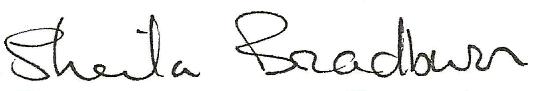 Name of signatorySheila BradburnSheila BradburnRole of signatoryHeadHeadSigned on behalf of the Governing Body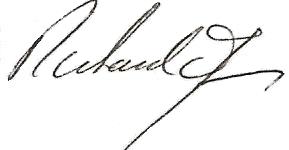 Name of signatoryRichard JamesRichard JamesRole of signatoryChair of GovernorsChair of Governors